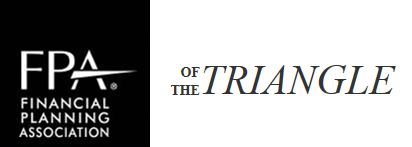 *Presentation must align with the agenda and qualify for CFP® CE. Practice Management topics will be considered if meets the needs of membership. Program cannot be product or company specific. Limit 2 per year. ** Presentation must align with the agenda and qualify for CFP® and General Insurance CE. Limit 3 per year.PLATINUM SPONSOR$3,000GOLD SPONSOR$1,500SILVER SPONSOR$500Full-Day SymposiumOctober 11, 2018Skirted table for display of promo materials & Complete list of the 75-100 attendeesMonthly Meetings5 mins to deliver presentation & Complete list of the 40-50 attendeesSpecial Thank YouRecognized in the meeting announcements for the event(s) you sponsorWebsite RecognitionSponsorship recognition on www.fpatriangle.org with link to your company’s websitePreferred Meeting GuestsAttend all chapter monthly educational meetings          (limit 5 reps)Chapter Event ExposureSend promo materials to all chapter eventsEthics Program March 8, 2018Skirted table for display of promo materials & Complete list of the 60-75 attendeesMonthly Meeting Speaker*Event SpeakerSpeaking time of 3 mins at the beginning of:Ethics Program, March 8 Symposium, October 11Annual Education Symposium Speaker**October 11, 2018